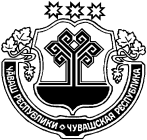 Об определении местоположения В соответствии с Законом Чувашской Республики от 19.12.1997 года №28, «Об административном территориальном устройстве Чувашской Республики» ст.17, Федерального закона «Об общих принципах организации местного самоуправления в Российской Федерации» от 06 октября . №131-ФЗ, а также с определением местоположения адресного хозяйства в населенных пунктах администрация Таутовского сельского поселения  Аликовского района Чувашской Республики постановляет:1. Определить местоположение земельного участка площадью 1400 кв.м с кадастровым номером 21:07:080101:32 местоположение: Чувашская Республика-Чувашия, Аликовский район, Таутовское сельское поселение, д. Шерашево, ул. Зеленая, на земельном участке расположен дом под №27. 2. Постановление вступает в силу с момента подписания.Глава Таутовскогосельского поселения                                                                                           А.Н. ВасильевЧУВАШСКАЯ РЕСПУБЛИКААЛИКОВСКИЙ РАЙОНЧУВАШСКАЯ РЕСПУБЛИКААЛИКОВСКИЙ РАЙОНЧĂВАШ РЕСПУБЛИКИЭЛĔК РАЙОНĚАДМИНИСТРАЦИЯТАУТОВСКОГО СЕЛЬСКОГОПОСЕЛЕНИЯПОСТАНОВЛЕНИЕ26.04.2021  № 36деревня ТаутовоАДМИНИСТРАЦИЯТАУТОВСКОГО СЕЛЬСКОГОПОСЕЛЕНИЯПОСТАНОВЛЕНИЕ26.04.2021  № 36деревня ТаутовоТАВĂТ ЯЛ ПОСЕЛЕНИЙĚНАДМИНИСТРАЦИЙЕЙЫШĂНУ26.04.2021  36 №Тавăт ялě